Clear Quality Limited 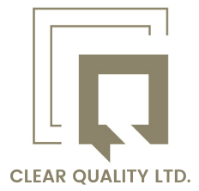 Appeals ProcedureClear Quality Limited Appeals Procedure should be used where clients or learners are unhappy/dissatisfied with any stage of the assessment process, and they have been unable to resolve this directly with the auditor or tutor concerned. There are 3 stages in the appeals procedure and each stage must be exhausted before proceeding to the next one. The main reasons for an appeal are likely to be: Client/ learners do not understand why they are not yet regarded as competent, due to lack of or unclear feedback on the examination/ audit results Client/ learners believe they are competent and that the auditor/ tutor has marked the examination/ audit incorrectly The Client/ learner is dissatisfied with the quality of the audit or examination questions or reportThe Client/ learner is unhappy with the audit or examination process Procedure: STAGE 1: In the first instance the client/ learner should try and resolve the issue with the auditor or tutor where this is appropriate. The appeal must be in writing and clearly indicate: The points of disagreement The evidence that they believe shows they meet the requirements for claiming competence This will be reviewed by the auditor or trainer and a written response will be given within 10 working days of the appeal being received. STAGE 2: client/ learner who are not satisfied with the outcome of their Stage 1 appeal can appeal to the Training and Certification Director. This Appeal must be in writing but need not repeat the detail provided at Stage 1 as all the documentation used at Stage 1 will be passed to the Training and Certification Director. The Training and Certification Director will contact the client/ learner and the auditor/ trainer within 10 working days of receiving the Stage 2 appeal to arrange a meeting to discuss the issues.The issues will be considered fully, and the decision made will be notified to all parties involved within 10 working days. STAGE 3: If a mutually acceptable solution is not found, within Stage 2 of the appeal, then the Training and Certification Director will notify the employer and the regulatory body, informing them fully of all issues, including all documentation from Stage 1 and Stage 2. A meeting will be held between the Training and Certification Director, the employer and the regulatory body to discuss a plan of action and discuss the appeal. This consideration/ investigation will lead to a final decision. EITHER the appeal will be either be upheld or rejected by either. The decision will be final. All appeal letters should be addressed to: Training and Certification DirectorClear Quality16B Manvers house, Pioneer CloseWath- upon- DearneRotherham, S73 7JZDocument controlThis document should be a reviewed a minimum of annually by the CEO or the Training & Certification Director.Document titleDocument ownerSignatureVersionReview dateClear Quality Limited General Policy and ProceduresBethan Rhodes 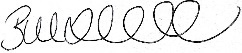 Oct21 v.1Due Oct 22Clear Quality Limited General Policy and ProceduresBethan Rhodes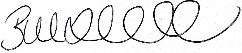 Jan22 v.2Due Jan 23